КРАТКО об установлении денежной компенсации на обеспечение бесплатным питанием отдельных категорий обучающихся, осваивающих основные общеобразовательные программы с применением электронного обучения и дистанционных образовательных технологий Правовая основа:постановление Правительства Свердловской области от 09.04.2020 № 232-ПП приказ Министерства образования и молодежной политики Свердловской области от 10.04.2020 № 360-Д приказ Управления образования Администрации Артинского ГО от 13.04.2020 № 105-одпостановление Администрации Артинского ГО от 12.02.2020 № 97Устанавливается  денежная компенсация на обеспечение бесплатным питанием отдельных категорий обучающихся. Перечень отдельных категорий обучающихся, осваивающих основные общеобразовательные программы с применением электронного обучения и дистанционных образовательных технологий:1) дети-сироты, дети, оставшиеся без попечения родителей, лица из числа детей-сирот и детей, оставшихся без попечения родителей;2) дети из семей, имеющих среднедушевой доход ниже величины прожиточного минимума, установленного в Свердловской области;3) дети из многодетных семей;4) дети с ограниченными возможностями здоровья, в том числе дети-инвалиды.Порядок предоставления денежной компенсации. Денежная компенсация выплачивается одному из родителей (законных представителей) (далее – заявитель) обучающегося из числа отдельных категорий и (или) обучающегося с ОВЗ.Денежная компенсация выплачивается исходя из количества дней реализации образовательных программ с применением электронного обучения и дистанционных образовательных технологий для обучающегося из числа отдельных категорий и обучающегося с ОВЗ.Предоставление денежной компенсации осуществляется путем перечисления денежных средств на лицевой счет заявителя, открытый
в кредитной организации Российской Федерации на имя заявителя.Перечисление денежной компенсации производится не позднее 22 числа каждого месяца, следующего за месяцем, в котором осуществлялась реализация образовательных программ с применением электронного обучения и дистанционных образовательных технологий, начиная с месяца, следующего          за месяцем принятия решения о назначении денежной компенсации.Для назначения денежной компенсации заявитель представляет
в образовательную организацию следующие документы:1) заявление о назначении денежной компенсации;2) копия паспорта или иного документа, удостоверяющего личность заявителя;3) копия документов, подтверждающих место пребывания (жительства) заявителя на территории Свердловской области;4) копия свидетельства о рождении ребенка заявителя, в отношении которого назначается денежная компенсация;5) сведения о банковских реквизитах и номере лицевого счета заявителя, открытого в кредитной организации Российской Федерации на имя заявителя;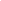 6) заявление о согласии на обработку персональных данных заявителя, обучающегося из числа отдельных категорий и обучающегося с ОВЗ
в соответствии с федеральным законодательством.Плюс желательно документы, подтверждающие принадлежность к каждой из льготных категорий (удостоверение многодетной семьи, справка МСЭК,  справка о праве на бесплатное питание, представленная территориальным управлением социальной политики населения, свидетельство о смерти обоих или единственного родителя; у опекаемых – документы, подтверждающие отсутствие попечения единственного или обоих родителей в связи с отсутствием родителей или лишением их родительских прав).Решение о назначении денежной компенсации оформляется приказом образовательной организации в течение 5 рабочих дней со дня представления заявителем документов, указанных в пункте 4.Размеры компенсаций: исходя из постановления Администрации Артинского ГО от 12.02.2020 № 97:1-4 классы5-11 классыЛьготные категории, в день58,3468,25Дети с ОВЗ, в день99,9116,58